CARDIFF COUNCIL – NEW THEATRE CARDIFF - LEASE AVAILABLE 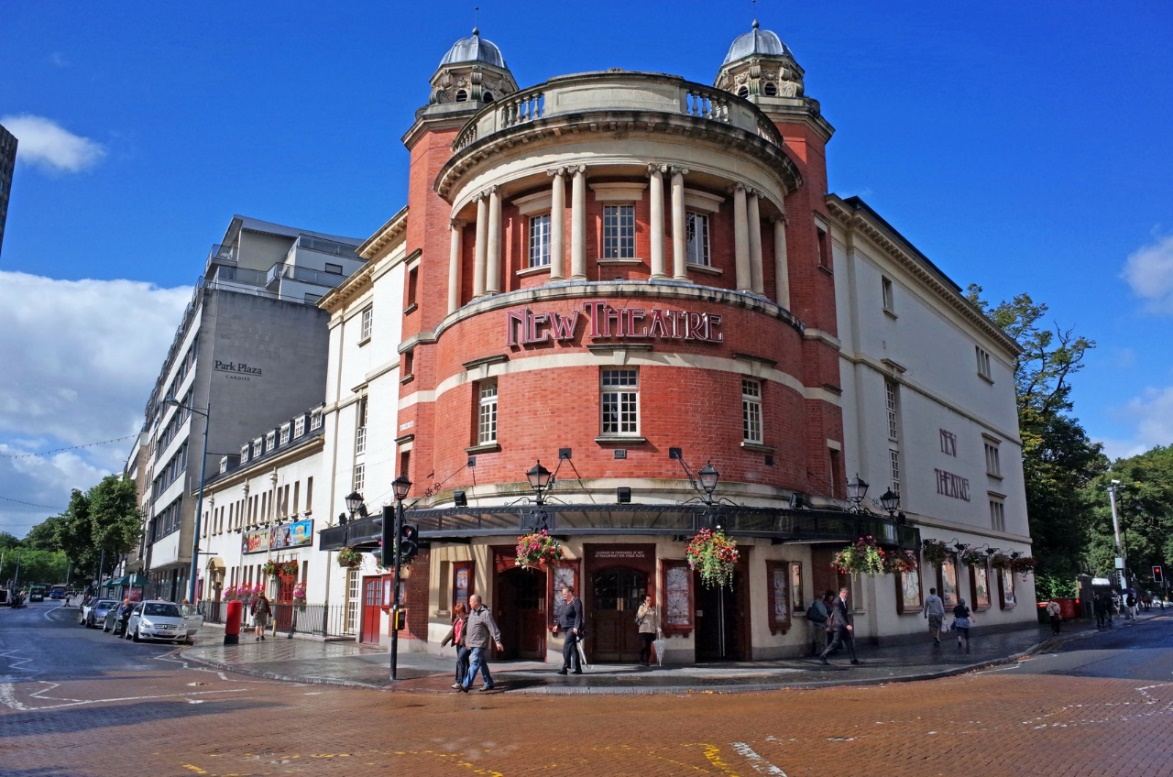 Cardiff Council invites Expressions of Interest from theatre/arts organisations to take a leasehold interest of the prestigious New Theatre, Cardiff.This 1092 seat capacity Edwardian Theatre opened in 1906, and benefits from:City Centre location close to the main shopping area and amongst bars and restaurants3 tiered auditoriumThe stage benefits from a 9.1 m proscenium arch, a 1:24 rake and a grid trim height of 15.7m d/s (c/w 1)3 sections of hydraulically adjustable pit lift12 dressing rooms serving up to 95 performersIn house lighting and sound provisionThree foyers each with own bar and one small function room with bar facilityOffice space, with main administration offices on top floorBox office located inside the main foyer and separate telesales room availableNew Theatre Cardiff has historically provided a mixed year round programme of plays, musicals, children’s shows and dance, as well as Wales’ largest Christmas pantomime. Further details can be found at: www.newtheatrecardiff.co.ukCardiff Council is now seeking to negotiate a long term lease to secure investment into the building and to continue its long term future as a theatre.To submit an initial expression of interest, please download the form [insert link to Expression of Interest form] and return as instructed, together with any other information you feel can support your proposal.For any queries please email richard.nicholas@cardiff.gov.ukClosing Date: 5.00pm Friday 1st March 2019